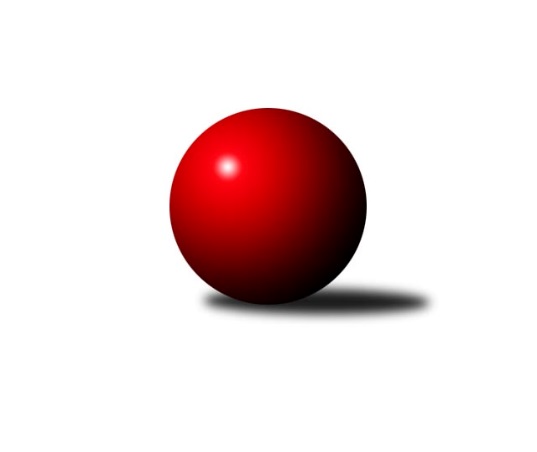 Č.14Ročník 2022/2023	9.2.2023Nejlepšího výkonu v tomto kole: 2551 dosáhlo družstvo: TJ Blatná DOP Strakonice a Písek 2022/2023Výsledky 14. kolaSouhrnný přehled výsledků:TJ Blatná D	- TJ Fezko Strakonice C	7:1	2551:2282	9.0:3.0	8.2.TJ Sokol Písek B	- TJ Fezko Strakonice B	5:3	2237:2194	6.0:6.0	9.2.Tabulka družstev:	1.	TJ Blatná D	14	9	1	4	65.0 : 47.0 	88.5 : 79.5 	 2336	19	2.	TJ Fezko Strakonice B	14	7	1	6	63.5 : 48.5 	93.0 : 75.0 	 2309	15	3.	TJ Sokol Písek B	14	7	0	7	56.5 : 55.5 	91.0 : 77.0 	 2337	14	4.	TJ Fezko Strakonice C	14	4	0	10	39.0 : 73.0 	63.5 : 104.5 	 2257	8Podrobné výsledky kola:	 TJ Blatná D	2551	7:1	2282	TJ Fezko Strakonice C	Bohuslava Říhová	 	 201 	 215 		416 	 2:0 	 346 	 	171 	 175		Josef Herzig	Jaroslav Pýcha	 	 214 	 210 		424 	 0:2 	 455 	 	222 	 233		Karel Palán	Petra Prýmasová	 	 224 	 193 		417 	 2:0 	 346 	 	168 	 178		Vladimír Falc	Karel Koubek	 	 221 	 211 		432 	 2:0 	 316 	 	155 	 161		Jaroslav Čejka	Josef Navrátil	 	 231 	 200 		431 	 1:1 	 413 	 	195 	 218		Jakub Kareš	Luboš Skuhravý	 	 223 	 208 		431 	 2:0 	 406 	 	205 	 201		Jiří Maťátkorozhodčí: Karel KoubekNejlepší výkon utkání: 455 - Karel Palán	 TJ Sokol Písek B	2237	5:3	2194	TJ Fezko Strakonice B	Jiří Richter	 	 173 	 168 		341 	 1:1 	 333 	 	161 	 172		Jiří Linhart	Marie Lukešová	 	 211 	 186 		397 	 1:1 	 401 	 	196 	 205		Matyáš Hejpetr	Martina Bendasová	 	 183 	 196 		379 	 1:1 	 396 	 	204 	 192		Libor Hejpetr	Olga Procházková	 	 188 	 180 		368 	 1:1 	 367 	 	196 	 171		Václav Poklop	Pavel Sitter	 	 187 	 194 		381 	 2:0 	 312 	 	178 	 134		Jaroslav Holfeld	Iva Švejcarová	 	 177 	 194 		371 	 0:2 	 385 	 	190 	 195		Adriana Němcovározhodčí:  Vedoucí družstevNejlepší výkon utkání: 401 - Matyáš HejpetrPořadí jednotlivců:	jméno hráče	družstvo	celkem	plné	dorážka	chyby	poměr kuž.	Maximum	1.	Marie Lukešová 	TJ Sokol Písek B	437.00	295.7	141.3	5.6	3/3	(472)	2.	Matyáš Hejpetr 	TJ Fezko Strakonice B	431.06	297.5	133.5	6.8	3/3	(471)	3.	Josef Navrátil 	TJ Blatná D	427.42	295.3	132.1	8.8	2/3	(481)	4.	Václav Kalous 	TJ Fezko Strakonice B	421.39	290.8	130.6	6.9	2/3	(440)	5.	Jaroslav Pýcha 	TJ Blatná D	412.89	288.2	124.7	7.0	3/3	(452)	6.	Luboš Skuhravý 	TJ Blatná D	407.60	294.1	113.5	9.3	3/3	(457)	7.	Karel Palán 	TJ Fezko Strakonice C	406.17	284.7	121.4	8.5	3/3	(455)	8.	Adriana Němcová 	TJ Fezko Strakonice B	405.65	281.1	124.6	10.9	3/3	(446)	9.	Zlatuše Hofmanová 	TJ Sokol Písek B	404.50	288.5	116.0	9.0	2/3	(424)	10.	Pavel Sitter 	TJ Sokol Písek B	401.63	280.3	121.4	9.6	3/3	(433)	11.	Martina Bendasová 	TJ Sokol Písek B	401.50	279.4	122.1	11.0	2/3	(426)	12.	Jakub Kareš 	TJ Fezko Strakonice C	399.81	276.9	123.0	9.0	3/3	(424)	13.	Petra Prýmasová 	TJ Blatná D	399.39	281.1	118.3	8.7	3/3	(437)	14.	Jiří Linhart 	TJ Fezko Strakonice B	397.46	277.8	119.7	9.8	3/3	(440)	15.	Karel Koubek 	TJ Blatná D	396.17	280.9	115.3	9.3	3/3	(475)	16.	Václav Poklop 	TJ Fezko Strakonice B	395.14	284.0	111.1	11.3	3/3	(433)	17.	Iva Švejcarová 	TJ Sokol Písek B	395.00	280.3	114.7	9.7	3/3	(426)	18.	Libor Hejpetr 	TJ Fezko Strakonice B	391.91	281.7	110.2	10.2	3/3	(427)	19.	Miroslav Kocour 	TJ Fezko Strakonice C	391.67	282.4	109.3	11.5	3/3	(444)	20.	Kateřina Maršálková 	TJ Sokol Písek B	389.67	274.3	115.3	9.2	2/3	(397)	21.	Jiří Maťátko 	TJ Fezko Strakonice C	386.65	272.7	113.9	10.6	3/3	(463)	22.	Bohuslava Říhová 	TJ Blatná D	379.44	270.1	109.3	10.8	3/3	(417)	23.	Josef Kohout 	TJ Blatná D	379.39	268.8	110.6	11.4	3/3	(419)	24.	Ondřej Skolek 	TJ Blatná D	378.89	279.9	98.9	15.2	3/3	(414)	25.	Miroslav Loukota 	TJ Blatná D	371.50	274.5	97.0	13.8	3/3	(395)	26.	Jiří Richter 	TJ Sokol Písek B	371.30	265.8	105.5	13.6	3/3	(408)	27.	František Nesveda 	TJ Blatná D	371.11	267.9	103.2	13.2	3/3	(443)	28.	Matěj Pekárek 	TJ Blatná D	371.00	265.0	106.0	8.5	2/3	(408)	29.	Olga Procházková 	TJ Sokol Písek B	367.82	267.6	100.2	12.7	3/3	(402)	30.	Miroslav Procházka 	TJ Sokol Písek B	366.67	270.5	96.2	13.4	3/3	(394)	31.	Jaroslav Petráň 	TJ Fezko Strakonice C	365.73	273.2	92.5	15.5	3/3	(420)	32.	Jaroslav Holfeld 	TJ Fezko Strakonice B	365.56	267.2	98.3	14.1	3/3	(402)	33.	Jaroslav Čejka 	TJ Fezko Strakonice C	361.08	263.3	97.8	13.4	3/3	(396)	34.	Josef Herzig 	TJ Fezko Strakonice C	351.94	255.4	96.5	15.3	3/3	(384)	35.	Vladimír Falc 	TJ Fezko Strakonice C	348.75	259.5	89.3	16.3	3/3	(408)	36.	Eva Konzalová 	TJ Blatná D	334.17	247.5	86.7	18.5	2/3	(376)		Milada Pirožeková 	TJ Fezko Strakonice B	378.50	265.0	113.5	12.0	1/3	(385)		Marcela Kalesová 	TJ Fezko Strakonice B	361.00	254.0	107.0	9.0	1/3	(361)		Miroslav Trobl 	TJ Fezko Strakonice B	352.00	264.0	88.0	17.0	1/3	(352)Sportovně technické informace:Starty náhradníků:registrační číslo	jméno a příjmení 	datum startu 	družstvo	číslo startu
Hráči dopsaní na soupisku:registrační číslo	jméno a příjmení 	datum startu 	družstvo	Program dalšího kola:15. kolo16.2.2023	čt	16:00	TJ Fezko Strakonice C - TJ Sokol Písek B	16.2.2023	čt	19:00	TJ Fezko Strakonice B - TJ Blatná D	Nejlepší šestka kola - absolutněNejlepší šestka kola - absolutněNejlepší šestka kola - absolutněNejlepší šestka kola - absolutněNejlepší šestka kola - dle průměru kuželenNejlepší šestka kola - dle průměru kuželenNejlepší šestka kola - dle průměru kuželenNejlepší šestka kola - dle průměru kuželenNejlepší šestka kola - dle průměru kuželenPočetJménoNázev týmuVýkonPočetJménoNázev týmuPrůměr (%)Výkon5xKarel PalánFezko C4554xKarel PalánFezko C110.574555xKarel KoubekBlatná D43212xMatyáš HejpetrFezko B110.494018xJosef NavrátilBlatná D4319xMarie LukešováPísek B109.393976xLuboš SkuhravýBlatná D4312xLibor HejpetrFezko B109.113964xJaroslav PýchaBlatná D4246xAdriana NěmcováFezko B106.083852xPetra PrýmasováBlatná D4174xKarel KoubekBlatná D104.98432